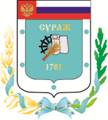 Контрольно-счетная палата Суражского муниципального района243 500, Брянская область, г. Сураж, ул. Ленина, 40  Тел. (48330) 2-11-45, E-mail:c.palata@yandex.ruЗаключениеКонтрольно-счетной палаты Суражского муниципального районана  проект решения Нивнянского сельского Совета народных депутатов «О внесении изменений в Решение Нивнянского сельского Совета народных депутатов № 40 от 27.12.2019 года «О бюджете муниципального образования «Нивнянское сельское поселение» на 2020 год и плановый период 2021 и 2022 годов» (в редакции от 20.03.20г. №46).    31 августа 2020 года                                                                    г. Сураж1.    Основание для проведения экспертизы: Федеральный закон от 07.02.2011 года  №6-ФЗ «Об общих принципах организации и деятельности контрольно-счетных органов субъектов Российской Федерации и муниципальных образований», ст. 5 Положения «О Контрольно-счетной палате Суражского муниципального района», утвержденного Решением Суражского районного Совета народных депутатов от 26.12.2014 года №59, приказа № 19 от 31.08.2020 года.2.    Цель экспертизы: определение достоверности и обоснованности расходных обязательств бюджета муниципального образования «Нивнянское сельское поселение Суражского муниципального района Брянской области» и проекта решения Нивнянского сельского Совета народных депутатов «О внесении изменений в Решение Нивнянского сельского Совета народных депутатов № 40 от 27.12.2019 года «О бюджете муниципального образования «Нивнянское сельское поселение Суражского муниципального района Брянской области» на 2020 год и плановый период 2021 и 2022 годов» (в ред. от 20.03.2020г. №46).3.    Предмет экспертизы: проект решения Нивнянского сельского Совета народных депутатов «О внесении изменений в Решение Нивнянского сельского Совета народных депутатов № 40 от 27.12.2019 года «О бюджете муниципального образования «Нивнянское сельское поселение Суражского муниципального района Брянской области»  на 2020 год и плановый период 2021 и 2022 годов» (в ред. от 20.03.2020г. №46), материалы и документы финансово-экономических обоснований указанного проекта в части, касающейся расходных обязательств муниципального образования «Нивнянское сельское поселение Суражского муниципального района Брянской области».Проект решения Нивнянского сельского Совета народных депутатов «О внесении изменений в Решение Нивнянского сельского Совета народных депутатов № 40 от 27.12.2019 года «О бюджете муниципального образования «Нивнянское сельское поселение Суражского муниципального района Брянской области»  на 2020 год и плановый период 2021 и 2022 годов» (в ред. от 20.03.2020г. №46) (далее – проект Решения), представлен на экспертизу в Контрольно-счетную палату Суражского муниципального района 31 августа 2020 года в составе с:- проектом Решения (с приложениями); - пояснительной запиской к проекту Решения; Представленным проектом Решения предлагается увеличить доходную и расходную части бюджета и перераспределить расходные обязательства между разделами и подразделами расходной части бюджета муниципального образования «Нивнянское сельское поселение», к которым, в соответствии с п. 1 ст. 184.1 БК РФ, относятся:- общий объем доходов в сумме 2654,9 тыс. рублей;- общий объем расходов в сумме 3230,2 тыс. рублей;- дефицит бюджета в сумме 575,3 тыс. рублей.Проектом Решения вносятся изменения в основные характеристики бюджета на 2020 год, в том числе:- доходы бюджета по сравнению с утвержденным бюджетом увеличиваются на 8,0 тыс. рублей, или на 0,3% и составят 2654,9 тыс. рублей; - расходы бюджета по сравнению с утвержденным бюджетом увеличиваются на сумму 8,0 тыс. рублей, или на 0,2% и составит                        3230,2 тыс. рублей.- дефицит бюджета не изменится и составит 575,3 тыс. рублей за счет остатков средств на счетах по учету средств бюджета.Параметры бюджета поселения на 2021-2022 годы представленным к экспертизе проектом не изменяются. Увеличение доходной части бюджета на 2020 год:Проектом Решения производится увеличение доходной части бюджета в связи с выделением дополнительного финансирования на субвенции бюджетам сельских поселений на осуществление первичного воинского учета на территориях, где отсутствуют военные комиссариаты.- Субвенции бюджетам сельских поселений на осуществление первичного воинского учета на территориях, где отсутствуют военные комиссариаты, составит 88,9 тыс. рублей (+8,0 тыс. рублей)Увеличение расходной части бюджета на 2020 год:Проектом Решения производится увеличение расходной части бюджета в связи с выделением дополнительного финансирования на субвенции бюджетам сельских поселений на осуществление первичного воинского учета на территориях, где отсутствуют военные комиссариаты и перераспределение расходных обязательств между разделами и подразделами расходной части бюджета.-раздел 0203 «Национальная оборона» составит 88,9 тыс. рублей (+8,0 тыс. рублей), в том числе:- Увеличиваются ассигнования по (0203 0203451180 120) Расходы на выплаты персоналу государственных (муниципальных) органов (+4,0 тыс. рублей) и составят 83,0 тыс. рублей.- Увеличиваются ассигнования по (0203 0203451180 240) Иные закупки товаров, работ и услуг для обеспечения государственных (муниципальных) нужд (+4,0 тыс. рублей) и составят 5,9 тыс. рублей.Перераспределение ассигнований предусматриваются по следующим разделам. - на 2020 год:	- раздел 01 00 «Общегосударственные расходы» составит 1 955,5 тыс. рублей (+10,0 тыс. рублей), в том числе:- Увеличиваются ассигнования по (0104 0101180040 240) Иные закупки товаров, работ и услуг для обеспечения государственных (муниципальных) нужд (+10,0 тыс. рублей) и составят 317,1 тыс. рублей.	- подраздел 01 04«Функционирование Правительства Российской Федерации, высших исполнительных органов государственной власти субъектов Российской Федерации, местных администраций» составит 1 647,5 тыс. рублей (+10,0 рублей)         -раздел 0300 «Национальная безопасность правоохранительная деятельность» утверждено763,5 тыс. рублей (+39,3 тыс. рублей), в том числе:- Увеличиваются ассигнования по (0310 0302181140 120) Расходы на выплаты персоналу государственных (муниципальных) органов (+39,3 тыс. рублей) и составят 687,7 тыс. рублей.-подраздел 0310 «Обеспечение пожарной безопасности» утверждено 763,5 тыс. рублей (+39,3 тыс. рублей), в том числе:- Увеличиваются ассигнования по (0310 0302181140 120) Расходы на выплаты персоналу государственных (муниципальных) органов (+39,3 тыс. рублей) и составят 687,7 тыс. рублей.-раздел 05 00 «Жилищно-коммунальное хозяйство» составит                                     374,4 тыс. рублей (-50,9 тыс. рублей), в том числе	- подраздел 05 03 «Благоустройство» составит 374,4 тыс. рублей                              (-50,9 тыс. рублей), в том числе:	-Организация и содержание мест захоронения (кладбищ)составят 37489,00 рублей (-50,9 тыс. рублей).- раздел 10 01 «Пенсионное обеспечение населения» составит 40,0 тыс. рублей (+1,5 тыс. рублей), в том числе: - Увеличиваются ассигнования по (1001 0104282450 320) Социальные выплаты гражданам, кроме публичных нормативных социальных выплат  (+1,5 тыс. рублей) и составят 40,0 тыс. рублей.	В целом проектом Решения предусматривается изменение ассигнований на финансирование 1-й муниципальной программы на сумму (-39,3 тыс. рублей). И изменение ассигнований по КБК на финансирование 3-ой муниципальной программы на сумму 39,3 тыс. рублей. Также увеличивается финансирование 2-й муниципальной программы на сумму 8,0 тыс. рублейИзменение ассигнований на реализацию муниципальных программтыс. руб.Непрограммная часть бюджета не изменяется.Источники финансирования дефицитаПроектом  Решения Нивнянского сельского Совета народных депутатов «О внесении изменений в Решение Нивнянского сельского Совета народных депутатов № 40 от 27.12.2019 года «О бюджете Нивнянского сельского поселения Суражского муниципального района Брянской области» на 2020 год и плановый период 2021 и 2022 годов» (в ред. от 20.03.2020г. №46)  изменение дефицита не предполагается.Дефицит утвержден в сумме 575,3 тыс. рублей, где источниками финансирования дефицита бюджета является изменение остатков средств на счетах по учету средств бюджета.         	                                               Выводы и предложенияВ результате проведения экспертизы установлено, что Проект решения Нивнянского сельского Совета народных депутатов «О внесении изменений в Решение Нивнянского сельского Совета народных депутатов № 40 от 27.12.2019 года «О бюджете Нивнянского сельского поселения Суражского муниципального района Брянской области» на 2020 год и плановый период 2021 и 2022 годов» (в ред. от 20.03.2020г. №46)   не противоречит  нормам Бюджетного кодекса РФ, муниципальным - правовым актам Нивнянского сельского Совета народных депутатов. Контрольно-счетная палата Суражского муниципального  района,  рекомендует Проект решения Нивнянского сельского Совета народных депутатов «О внесении изменений в Решение Нивнянского сельского Совета народных депутатов № 40 от 27.12.2019 года «О бюджете Нивнянского сельского поселения Суражского муниципального района Брянской области» на 2020 год и плановый период 2021 и 2022 годов» (в ред. от 20.03.2020г. №46) к рассмотрению.  Председатель Контрольно-счетной палатыСуражского муниципального района                                       Н.В. ЖидковаНаименованиеМПБюджетные ассигнования на 2020 годБюджетные ассигнования на 2020 годОткло-нения (+,-)Откло-нения (%)НаименованиеМПУтвержденные решением о бюджете от 27.12.2019     №40 ( в ред от 20.03.20 №46)С учетом изменений согласно представленного проектаОткло-нения (+,-)Откло-нения (%)«Реализация полномочий органов местного самоуправления Нивнянского сельского поселения на 2020-2022 годы»012 373,72 372,4-39,30,1«Обеспечение первичного воинского учета Нивнянского сельского поселения на 2020-2022 годы»0280,988 ,98,00,1«Обеспечение пожарной безопасности Нивнянского сельского поселения на 2020-2022 годы»03586 ,9763,5+39,330,1